旅游行为的综合性、时间空间的延展性、景观意态的趣味性、旅游内容的丰富性，以及满足游客文化需求多样化的客观规定性，促使旅游业必须具有适合自身发展需要的文化形态，这就是旅游文化。旅游文化可以分为传统旅游文化和现代旅游文化，前者主要包括旅游者和旅游景观文化；后者则增加了旅游业文化和文化传播。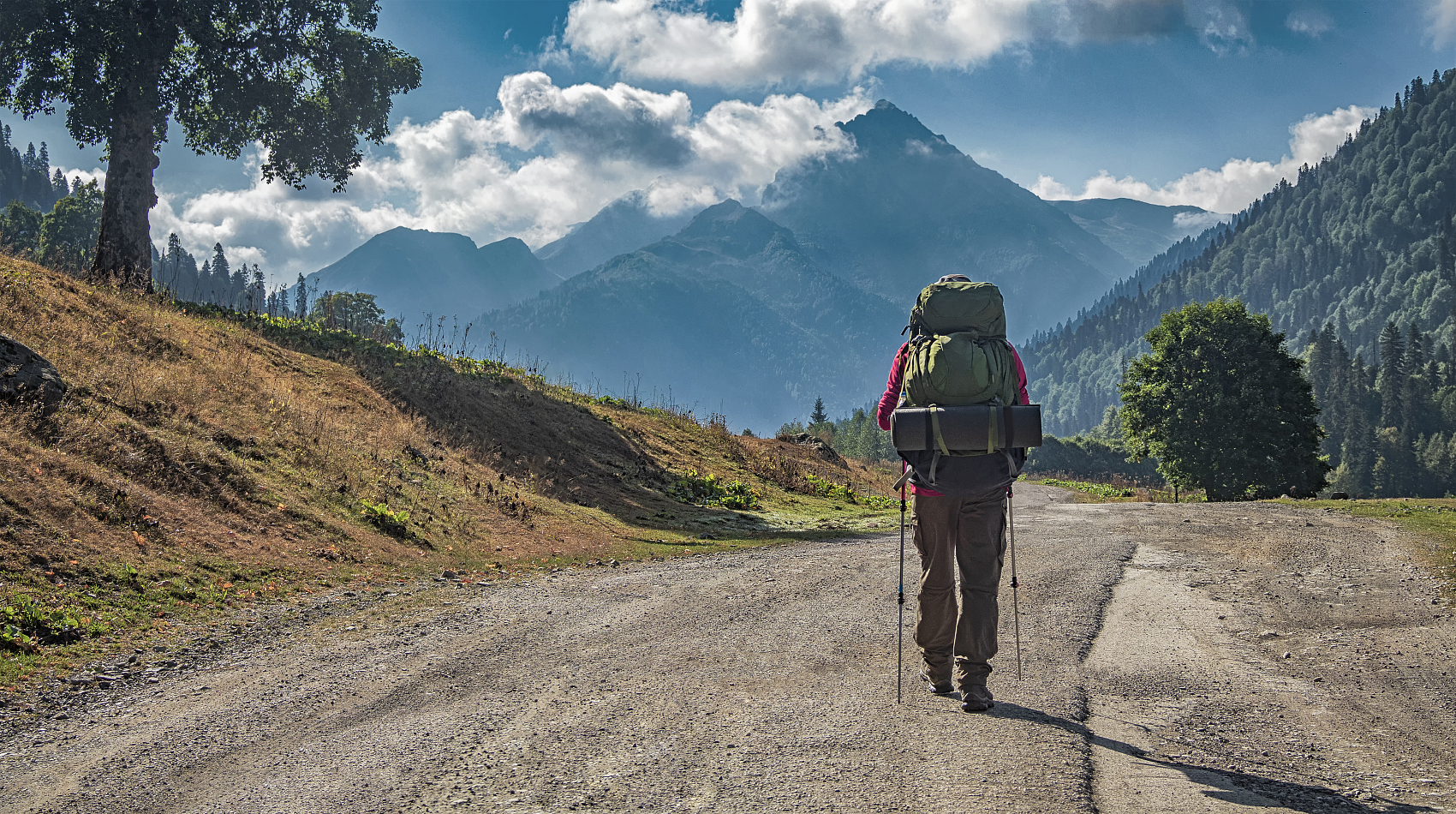 